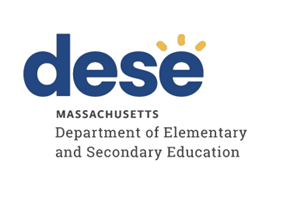 East BridgewaterTiered Focused Monitoring ReportReview Dates: March 14, 2023 Date of Final Report: 04/14/2023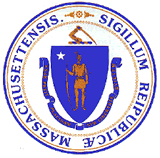 Jeffrey C. RileyCommissioner of Elementary and Secondary EducationDuring the 2022-2023 school year, East Bridgewater participated in a Tiered Focused Monitoring Review conducted by the Department’s Office of Language Acquisition (OLA). The purpose of the Tiered Focused Monitoring Review is to monitor compliance with regulatory requirements focusing on English Learner Education. District/charter schools are reviewed every six years through Tiered Focused Monitoring.  There are 12 ELE criteria that target implementation of the requirements related to ELE programs under state and federal law and regulations:ELE 1: Annual English Language Proficiency AssessmentELE 2: State Accountability AssessmentELE 3: Initial Identification of ELs and FELsELE 5: ELE Program and ServicesELE 6: Program Exit and ReadinessELE 7: Parent InvolvementELE 8: Declining Entry to a ProgramELE 10: Parental NotificationELE 13: Fallow-up SupportELE 14: Licensure RequirementsELE 15: Professional Development RequirementsELE 18: Records of ELsTiered Focused Monitoring allows for differentiated monitoring based on a district’s level of need, the Tiers are defined as follows: Districts in Tiers 1 and 2 have been determined to have no or low risk:Tier 1: Data points indicate no concern on compliance and performance outcomes – meets requirements.Tier 2: No demonstrated risk in areas with close link to student outcomes – low risk.Districts in Tiers 3 and 4 have demonstrated greater risk:Tier 3: Areas of concern include both compliance and student outcomes – moderate risk.Tier 4: Areas of concern have profound effect on student outcomes and ongoing compliance – high risk.The monitoring process differs depending on the tier assigned to the district as well as the district’s previous tier assignment.The review process includes the following: Self-Assessment District reviews English Learner Education documentation for required elements including document uploads. District reviews a sample of English learner (EL) student records selected across grade levels and EL focus areas such as opt-out students, former ELs and students and/or parents who need translation and/or interpretation.Upon completion of these two internal reviews, the district’s self-assessment is submitted to the Department for review.VerificationReview of EL student records: The Department may select a sample of student records and request certain documentation to be uploaded to the WBMS as evidence of implementation of the ELE criteria. Review of additional documents for English Learner EducationSurveys of parents of ELs: Parents of ELs are sent a survey that solicits information regarding their experiences with the district’s implementation of English Learner Education program(s), related services, and procedural requirements.Interviews of staffClassroom observations as applicableParent and student focus groups as applicableReport: Within approximately 20 business days of the onsite visit, the onsite chairperson will forward to the superintendent or charter school leader the findings from the Tiered Focused Monitoring Review.  Within 10 business days of receipt of the findings, the district reviews and comments on the findings for factual accuracy before they are finalized.  After the report is finalized, districts develop a Continuous Improvement and Monitoring Plan (CIMP)  for any criteria receiving a rating of "Partially Implemented," "Not Implemented," and “Implementation in Progress.” The CIMP outlines an action plan, identifies the success metric, describes the measurement mechanism and provides a completion timeframe to bring those areas into compliance with the controlling statute or regulation. District and charter schools are expected to incorporate the CIMP actions into their district and school improvement plans, including their professional development plans.DEFINITION OF COMPLIANCE RATINGSFor more information on the Tiered Focused Monitoring approach, please visit the Department’s website.East Bridgewater SUMMARY OF COMPLIANCE CRITERIA RATINGS ImplementedThe requirement is substantially met in all important aspects.Implementation in ProgressThis rating is used for criteria containing new or updated legal requirements and means that the district has implemented any old requirements contained in the criterion and is training staff or beginning to implement the new requirements in such a way that the onsite team anticipates that the new requirements will be implemented by the end of the school year.Partially ImplementedThe requirement, in one or several important aspects, is not entirely met.Not ImplementedThe requirement is totally or substantially not met.Not Applicable The requirement does not apply to the school district or charter school.English Learner Education RequirementsIMPLEMENTEDELE 1, ELE 2, ELE 3, ELE 8, ELE 10, ELE 13, ELE 15, ELE 18PARTIALLYIMPLEMENTEDELE 5, ELE 6, ELE 7, ELE 14Improvement Area 1Criterion: ELE 5 - Program Placement and StructureRating: Partially ImplementedDescription of Current Issue: The Department conducted a TFM review to evaluate the effectiveness of programs serving English learners as required by G.L. c. 71A, § 7A. A review of data as a part of the evaluation of the district's ELE program indicated that English learners do not demonstrate sufficient growth in English language acquisition and the ELE program needs improvement to promote and support the rapid acquisition of English language proficiency by ELs. The compliance issues are outlined below:- Interviews, documentation, and a review of student records indicated that the district lacks the ESL staffing capacity to effectively provide essential components of an effective ELE program, such as placing students in ESL courses with peers at appropriate levels, providing time for ESL collaboration with content teachers to identify language objectives, student needs and to provide appropriate supports and scaffolds for students with low levels of proficiency in content courses, providing effective oversight and monitoring of the ELE program, and advocating for English Learners at the administrative level.-Interviews and a review of documentation indicated that the district does not have an ESL curriculum that is integral to an effective ELE program in which ELs of all grades and proficiency levels become English proficient at a rapid pace. Also, staff interviews indicate that while the district has some units of ESL curriculum developed, not all grade levels have units developed. While the district has the flexibility to choose the appropriate setting and method of ESL instruction as part of their SEI program, the ESL instructional focus must include at a minimum unit plans of ESL curriculum that integrate the WIDA 2020 standards.-Interviews indicated that staff provide translated materials for English learners throughout the lessons in some SEI classes instead of sheltering the content to make it accessible for English learners. While leveraging native language and supporting translanguaging in moderation are important strategies, relying on direct translation too much at the expense of incorporating sheltering strategies does not promote the rapid learning of English nor grade level understanding of the content areas in SEI classes.Improvement Area 2Criterion: ELE 6 - Program Exit and ReadinessRating: Partially ImplementedDescription of Current Issue: A review of documentation submitted and staff interviews indicated that the district reclassifies students before they reach the minimum exit criteria. Additionally, staff interviews indicated that staff reclassification practices include students being exited from the program if a team of professionals determined that a student will no longer benefit from ESL instruction even if the student is not English proficient based on ACCESS for ELLs results. The district's current reclassification procedures are not in compliance with 603 CMR 14.02 that requires districts to establish exit criteria in accordance with the Department guidelines.Improvement Area 3Criterion: ELE 7 - Parent InvolvementRating: Partially ImplementedDescription of Current Issue: Interviews indicated that although the district has policies and procedures in place to provide translated documents and interpretation for families who need them, it does not have policies and procedures in place to ensure that competent, appropriately trained staff or outside resources provide translation and interpretation.  Appropriate and competent translators or interpreters have proficiency in target languages, ease of written and oral expression, knowledge of specialized terms or concepts, expertise in the content being interpreted as well as have training on their role, the ethics of interpreting and translating, and the need for confidentiality. The district needs to ensure that all of its translations sent to families are from competent, appropriately trained staff or outside resources that meet its legal obligations. Therefore, the Department has determined that the district does not always provide effective language assistance to parents whose preferred language is not English and therefore, does not always meet the obligation to communicate effectively with parents to include them in matters pertaining to their children's education.Improvement Area 4Criterion: ELE 14 - Licensure RequirementsRating: Partially ImplementedDescription of Current Issue: A review of documentation and the relevant SEI Endorsement data indicated that most core academic teachers assigned to provide sheltered English instruction to English learners hold the SEI Teacher Endorsement, but some do not.